Chapter 2 Principles of Ecology 					Name:___________________________Biology 								Date:____________________________Study GuideKnow all vocab words and definitionsEcology is the systemic stud of organisms and their interaction with the environmentReveals the relationship between living and nonliving parts for the environment. Examples of what is non-living that we need to live with Multidisciplinary: geology, physics, chemistry, mathematics, otherOrganisms can’t not exist in isolation, they depend on each other for survival, they also depends on nonliving things Nonliving environment.Abiotic factors: all the nonliving parts of the environments. Samples: tocks, sands, water, rainfallLiving enviro. Biotic factors: all the living things that inhabit an environment5 levels of organization:Organism, population, communities, ecosystems, biosphereOrganism: living thingsPopulation: group of organisms that live together and interbreed, living in the same place at the same time. Same species same place same timeHow they share their resources determines how far apart they live and how big the population gets. Communities: made up of several populations that interact; diff species same place same timeA change in population of a community will cause a change in another population.Ecosystems: collection of interaction among the population in community and their abiotic factors. 1st adding in the environmentTerrestrial- on landFreshwaterSaltwater/marineBiosphere: entire potion of either that supports life ; extends to the bottom of the ocean to high in the atmosphere. Habitat: place where an organism lives out it’s life. Ex grassland, desert, the ocean floor
Niche: the role and position a species has in its environment and how it meets its needs for food and shelter how it survives, hoe it reproduces, It is n advantage for a species to occupy a different niche than another. (less completion)Symbiosis (living relationships): Some species enhance their chances of survival by forming relation with other species. 3 typesCommensalism: a relationship in which one organism benefits and the other is neither harmed nor benefits (humming bird catching a ride with a bigger bird when flying south)Mutualism: when both species benefit from the relationships (ex: bees and flowers)Parasitism: when one organism benefit from harming the other organism (tapeworm)Give examples of each relationship and tell you what it is. 2.2Energy comes from where?  Ultimately is the sunAnything a living organism does requires energy.Producers – are able to use energy from the sun to make food	AutotrophsEx plants and some weird bacteria that we call chemosynthetic autotrophsConsumers – need to eat in, order to get energy	Heterotrophsanimalstypes of heterotrophsscavengers: rely on the efforts of others to find their foods ex vulturesherbivores: eat only plants ex cows/horsecarnivores: animals that eat other animals ex cats, tigersOmnivores: animals that eat both plants and other animal’s ex bears, humansDecomposers: break down and use nutrients from dead organism ex fungiFood chains- are pathways of energy and matter through all organisms in an ecosystemWhen one organism eats another, it receives the nutrients and energy from the organism it ate.Food chain works with autotrophs then heterotrophs then decomposersEvery link in the chin only had about 10% of tis total energy available for the next link in the chain - as you go up in the chain you get less energy Trophic levels are the feeding steps in the food chainOnly one possible route from the transfer of energy in an ecosystemFood web- models that are used to describe all the possible feeding relationships amount animalsMore realistic than food chains bc they show how animals rely on more than one type of food. Ecological pyramids – is a model that used to show the distribution of matter and energy in ecological system Autotrophs are on the bottom follow by heterotrophsCycles in nature There is a law in science that says that matter can never be created nor destroyed – thus the atoms that make up the nutrients we need to live must be recycledWater CycleCondensation: when h2o in the air condenses on an object cooler than the airEvaporation: when water is turned into a vaporPrecipitation: rain, snow, and hail are good examplesTranspiration: when water passes through plants into the air as water vaporNitrogen cycleEven thought the air contains 78% nitrogen, plants can not use nitrogen in that formLighting and certain bacteria converts nitrogen in the air into a more usable form for plantsFertilizer is a useable form of nitrogen from plantsCarbon cyclehttps://www.youtube.com/watch?v=c5KqwhX1dvk Natural carob cycle- photosynthesis carbon Respiration what the living things do to make carbonDigestions – breaking the food into liCarbon is the basis of organic molecules	Proteins, carbohydrates (glucose made by photosynitcs), lipids, nucleic acidsPlants and producersabsorb co2 during photosynthesisproduce glucose via photosynthesisanimals	glucose moves up the food chainco2 released into atmospheredecomposerobtain glucose by feeding on the deadco2 release into atmospherehuman contributionexcess co2 is being released from the burning of fossil fuels (coal, oil, natural gascycle is out of balancebc there is to much CO2 with deforestation and to heightened global warming and climate change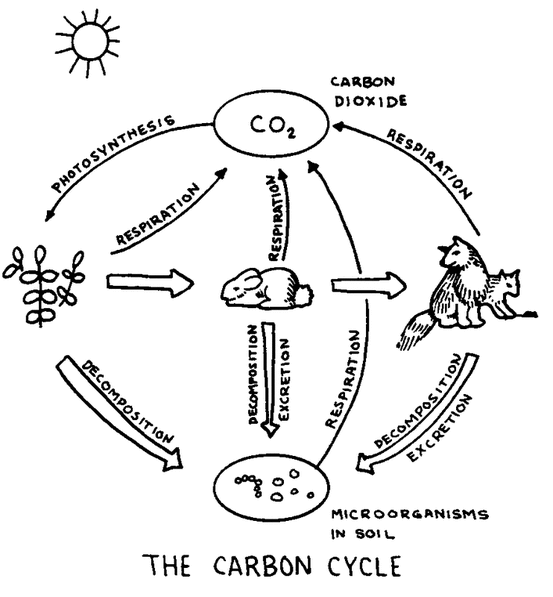 phosphorus cycle https://www.youtube.com/watch?v=c5KqwhX1dvk problem: no phosphorus in atmosphereNeeded to make up ATP, DNA, lipids (cell membranes)phosphorus released from the wreathing of rocksproducers absorb phosphorus though their rootsphosphorus moves up the food chain as animals eat producersdecomposers obtain phosphorus as they feed on dead remains.  Phosphorus release in wasteHuman contribution 	Fertilizers (contain phosphorus) added to help grow crops	Problem: phosphorus runs off with rain Algal blooms – extreme growth of algae Eutrophication = dead zone due to lack of O2 and change the pH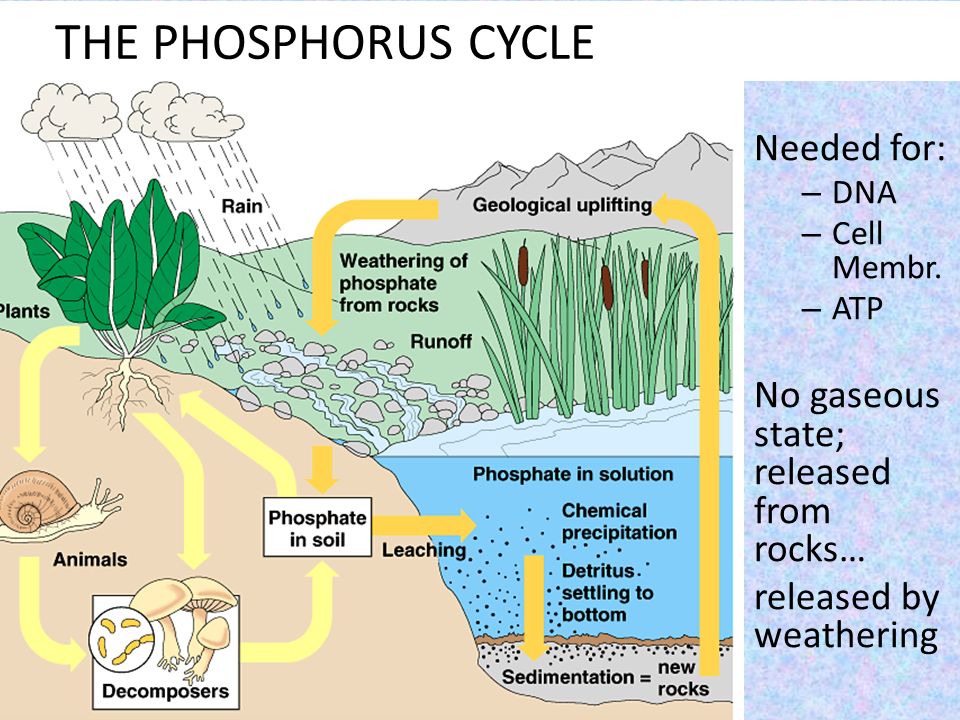 Name three imporatn organic molecules that are partially made from phosphorus. How are humans disruption the phosphorus cycle?What is eutrophication?Chapter 3 CommunitiesCommunities is made up of several populations that interact  A change in one population of a community will cause changes in another population.Limiting factors- is any biotic or abiotic factor that restricts the existence, numbers, reproduction, on distribution of organisms Predators, temperature, food availability and moisture are a few examples of limiting factors.Ranger of Tolerance refers to an organisms ability to withstand fluctuations in biotic and abiotic environmental factors. Organisms deep in the sea have a higher tolerance of lack of sun and high amounts of pressure than other aquatic organisms. SuccessionIs the orderly and natural changes that take place in communities of an ecosystem Occurs in stags: Different species at different stages make conditions that are suitable for the following species. Succession is often hard to observe because it takes years to happen Tow types of succession Primary: Occurs when a community is formed from building on rocks. Pioneer species are the first species to appear.SecondaryOccurs after a natural disaster or manmade structures are abandonedSoil is already present, so the pioneer stage is skippedPrimary seccessionSecondary successionPioneer speciesLichen are combination of Two entirely  different species that lie in a symbiotic realtions that demands the other for survival. Lichen are composed of fungus and algae. Fungus receives food from the alga and the alga received moisture from the fungusLichen help cause rocks to weather fater and thus help start the production of soil. Climax CommunityIs when a community has reached a level of stability and undergoes little or no changes. 